TJ RADON Vysoká Pec, z.s. za podpory obce Vysoká Pec vás zve na tradiční veřejný závod v běhu na lyžích aFinále Poháru KSL KK v běhu na lyžích pro rok 2019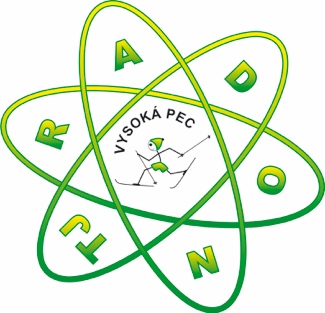 RADON SKI PEC	v neděli 24.2.2019 	v RADON ARÉNĚ (fotbalové hřiště – Vysoká Pec-Rudné)START první kategorie v 11:00 hodin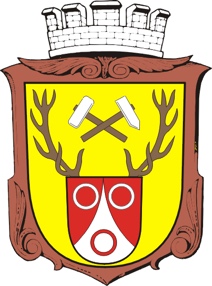 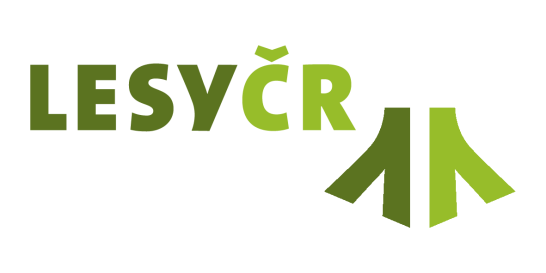 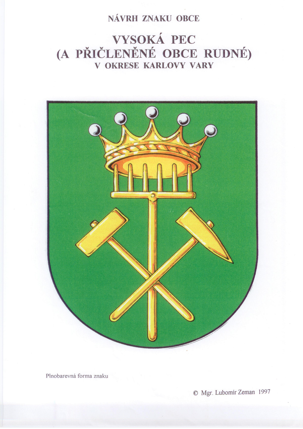 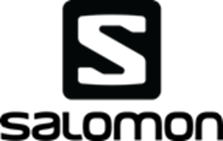 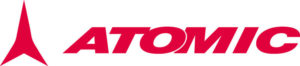 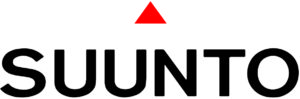 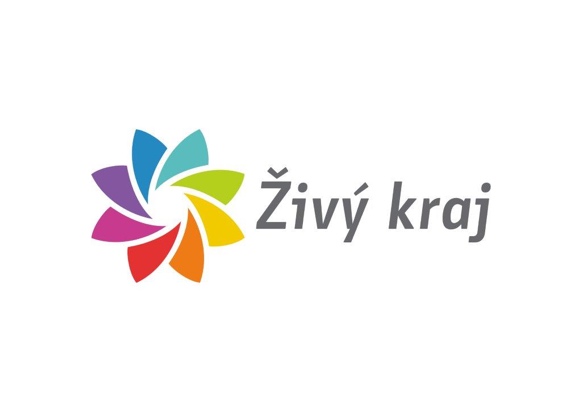 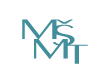 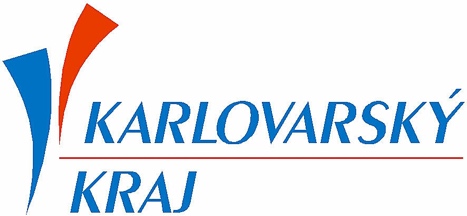 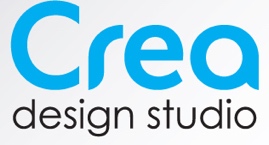 Rozpis závodu:Závod klasickou technikou  - Pohár KSL KK v běhu na lyžích Cross country cross volněKATEGORIE A TRATĚ  - hodnoceni chlapci a děvčata zvlášťČasy startů jsou pouze orientační a mohou se měnit v závislosti na dojíždění předchozích kategorií do cílePojíždění tratí a test lyží na závodních tratích do 10:45, poté budou závodní tratě uzavřeny a   budou k dispozici testovací tratěCross country cross - kategorie stejné, jako u klasikySTARTYOd nejmladších po kategoriích – vždy nejdříve děvčata pak kluciKlasika – hromadný, startovní rošt dle aktuálního žebříčku v poháruCross – jedna jízda na čas, nejlepší vyhrává, startuje se ve stejném pořadí jako v klasické závoděOrientační čas startu 13:45Přihlášky e-mailem na: 	Do pátku 22.2.2019 do 20.00 hodin  tjradon@seznam.cz , výjimečně možno před startem na místě do 10:00 (přihlášení na místě budou postaveni na start za nasazené závodníky)Prezentace:	8:30 – 10:30 v RADON ARENĚ Porada trenérů:	10:00Startovné:			50,- Kč (oba závody dohromady), Prťata neplatí Vyhlášení výsledků RADON SKI PEC: 	30 minut po dokončení Cross country cross (cca 15:00)Bude vyhlášen samostatně klasický závod i cross country crossVyhlášení výsledků Poháru KSL KK 2019:	po vyhlášení závodů RADON SKI PECNeúčast na vyhlášení – cena propadá pořadateli!Ceny a hodnocení:		RADON SKI PEC - hodnotí se vždy první tři v každé kategorii v každém závodě věcnými cenami. Prťata všechna, Předžáci prvních šest.				Pohár KSL KK 2019 - hodnotí se podle rozpisu poháru – vždy první tři ve vypsané kategorii. Započítávají se body ze 4 závodů z 5. Občerstvení:			Pro závodníky v cíli				Bufet v místě závoduParkování: 	Na vyhrazených parkovištích v obci (mapka přiložena, na webu) – pořadatel bude k dispoziciŽÁDÁME VŠECHNY, ABY DODRŽELI PARKOVÁNÍ NA VYHRAZENÝCH MÍSTECH. UŽÍVÁME i SOUKROMÉ POZEMKY. TENTO SYSTÉM JE PODMÍNKOU PRO POŘÁDÁNÍ DALŠÍCH ROČNÍKŮ. DĚKUJEME.	Kontakty:	ředitel závodu		Jan Kříž		602428446			traťový komisař	Jindřich Košner				hlavní rozhodčí	Ilona Holíková		773121750Podmínky závodu:-Každý závodník startuje na vlastní nebezpečí, za nezletilé závodníky zodpovídají rodiče nebo doprovod.-Závodí se v souladu s „Pravidly lyžařských závodů 2018“ a v souladu se „Soutěžním řádem SLČR pro závodní období 2018 - 2019“ -Žádný závodník nesmí ohrožovat své okolí ani jiné účastníky.-Závodníci a jejich doprovod nebudou nijak omezovat průběh závodu, jsou povinni dbát na bezpečnost, dodržovat pokyny pořadatelů, ctí pravidla slušného chování a nesou veškerou odpovědnost za škodu, kterou způsobí sobě, pořadateli nebo třetí osobě.-Pořadatel si vyhrazuje právo nutných technických změn oproti rozpisu závodu z důvodu nepředvídatelných okolností.-Veškeré fotky i video záběry pořízené během závodu mohou být pořadatelem použity k vlastní propagaci bez nároku na honorář.Těšíme se na Vás, RADOŇÁCI!!!KategorieRočník narozeníDélka tratě   OkruhyOrientační           čas startuPohár KSL KKPrťata2013 a ml. 200 mOkruh na stadionu10:50Předžákyně2011-2012 600 m0,6 km - zelená11:00 anoPředžáci2011-2012 600 m0,6 km - zelená11:07 anoNejmladší žákyně2009-2010 1.000 m1 km - modrá11:15 anoNejmladší žáci2009-2010 1.000 m1 km - modrá11:25 anoMladší žákyně2007-2008 1.750 m1,75 km - červená11:35 anoMladší žáci2007-2008 1.750 m1,75 km - červená11:50 anoStarší žákyně2005-2006 3.100 m2,5 + 0,6 km  - černá + zelená12:05 anoStarší žáci2005-2006 3.500 m2,5 + 1 km – černá + modrá12:20 anoSt. žákyně U 152004 3.500 m2,5 + 1 km – černá + modrá12:37 anoSt. žáci U 152004 5.000 m2 x 2,5 km - černá12:55 anoDorostenky, juniorky, ženy, veteránky2003 a starší 5.000 m2 x 2,5 km - černá12:57Dorostenci, junioři, muži, veteráni2003 a starší 10.000 m4 x 2,5 km - černá13:00